TOP-7-INVESTMENT MARKETS Q3/2020CORONAVIRUS DEPRESSES TRADING  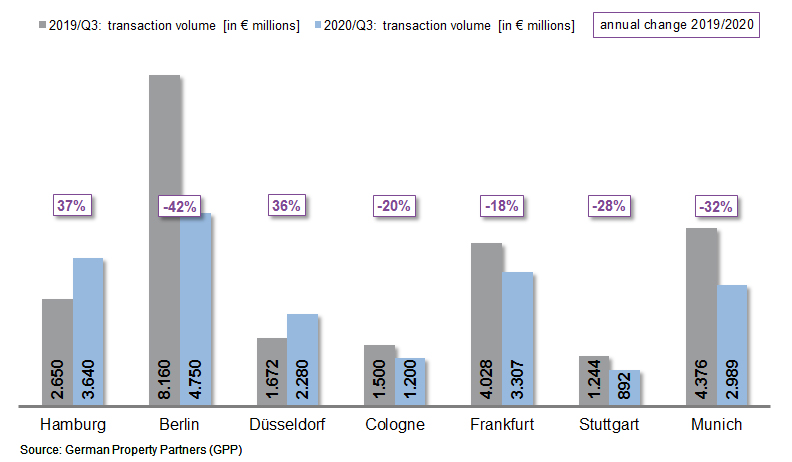 
1st October 2020, Hamburg. Year on year the volume of transactions recorded in Germany’s top 7 cities fell by 19 % in the 3rd quarter of 2020. During the first nine months of 2020 commercial properties located in Hamburg, Berlin, Düsseldorf, Cologne, Frankfurt, Stuttgart and Munich changed hands for a total of €19.06bn. Only two cities posted growth, Hamburg and Düsseldorf. This emerges from the latest calculations by the estate agents/brokers’ network German Property Partners (GPP).Trading volume down apart from in Hamburg and DüsseldorfBy the end of the 3rd quarter the trading volume in Hamburg totalled €3.64bn, well above the prior year’s figure (+37 %). First and foremost, this increase stems from ten transactions with price tags in excess of €100m (2019: 6). Düsseldorf likewise posted growth; its trading volume rose by 36 % to €2.28bn, much of which was, however, generated in the strong 1st quarter of 2020. The other five top 7 cities saw declining volumes of transactions; Berlin’s total fell by a massive 42 % to €4.75bn, largely due to the capital city’s strong result in the previous year. 
35 % of the trading volume in the top 7 cities involved portfolios (2019: 21 %).   “It is noticeable that the market is indeed reviving a little in some cities: In the third quarter alone a total of 6.5 billion euros was spent on real estate in the top 7 cities, some 1.8 billion euros more than in the second quarter. However, restrictions on personal meetings and investors’ ongoing need for increased consultancy are a poor match. Transactions thus take longer to negotiate and there are delays before agreements are finalized - if they are completed at all,” reports GPP spokesman Oliver Schön.RUN ON CORE PROPERTIES CONTINUES Investors are finding it increasingly difficult, in view of the economic imponderables, to obtain funding, especially for higher-risk properties in B and C locations. Oliver Schön remarks, “Core properties are the front runners. Investor demand in the third quarter focussed on top real estate let long-term to credit-worthy tenants.” He adds that this puts additional downwards pressure on the prime yields in the the top 7 cities, noting that the 3rd-quarter decline was most pronounced for logistics properties, on which the prime yield dropped to 3.96 % (2019: 4.25 %). Office properties located in the top 7 cities took the lion’s share of trading activity (60 %) whereas hotels, whose business was badly hit by the crisis, were avoided (4 %). Despite the fallout from the coronavirus, sales of retail properties rose from 5 to 9 % of the total. However, the sale of two huge “Karstadt” buildings in Hamburg was instrumental in producing this result. Foreign investors continued to trade in the top 7 cities, accounting for 43 % of the total (2019: 43 %), even though travel restrictions made cross-border transactions more difficult.  FORECASTOliver Schön says, “Cash needs to be invested. Pent-up investor demand and the low interest rates are likely to boost market activities in the top 7 cities by the end of the year, although interest will concentrate on low-risk types of real estate. There is currently no appetite for higher risk assets. Because there is great demand for a limited supply of core properties, no price reductions are to be expected.” GPP forecasts a volume of transactions totalling some €27.60bn by the end of the 4th quarter - well below the five-year average of €33.12bn.
  
Top 10 known agreements | top 7 locations | 1st-3rd quarters of 2020Transactions occurring in the quarter covered by this report are highlighted. Source: German Property Partners (GPP)Top 7 cities | 1st-3rd quarters of 2020* Net initial yield; Source: German Property Partners (GPP)ABOUT GERMAN PROPERTY PARTNERSGerman Property Partners is a national network of property service providers; they are all leaders in their local markets. Membership now consists of Grossmann & Berger, Anteon Immobilien, GREIF & CONTZEN Immobilien, blackolive and E & G Real Estate . The network is remarkable for the members’ intimate knowledge of local markets, the experience of the partner firms’ long-standing property consultants and the personal dedication of the owners and directors. In Germany’s top 7 cities - Hamburg, Berlin, Düsseldorf, Cologne | Bonn, Frankfurt, Stuttgart and Munich - network partners have their own offices offering services in the field of property investment, commercial letting, corporate real estate management (CREM), property valuation and research. Rounding off the range of skills are banking, finance and administration services. Currently, more than 430 property specialists work for the network. Nationwide, German Property Partners brokered lets in 2019 involving 452,800 m² of commercial property, and managed investment transactions totalling €2.14bn. CityProject/propertyBuyer/investorVendorPur. price*(about €m)HAM“Johann Kontor”, Klosterwall 6-8Captiva/HanseMerkur/Aug. Prien Family OfficeAug. Prien> 300HAMGruner+Jahr publishing houseAm Baumwall 11Tishman SpeyerGruner + Jahr300MUC"Weisses Quartier", St.-Martin-StrasseDeka ImmobilienInfraRed Capital Partners, Allgemeine Südboden280DUS“MIZAL”, PlockstrasseR+V Versicherung (insurance)Codic260HAM“Karstadt”, Mönckebergstrasse 16Signa HoldingQuantum Immobilien260MUC"Perlach Plaza" Hanns-Seidel-PlatzKGALConcrete Capital, BHB Bauträger250BER“Chaussee23”, Chausseestrasse 23Credit SuisseBarings Real Estate Advisers220MUCNeumarkter Strasse 28AllianzRandom House214FFM“Ma’ro”, Neue Mainzer Strasse 74-80Luwin for Versorgungswerk der Architektenkammer Ba.-Wü. (pension fund)Invesco Real Estate200FFM“Westend Carée”, Grüneburgweg 14-18publity AGInfraRed Capital Partners< 200HAMBERDUSCGNFFMSTUMUCTop 7Transaction volumeIn €m3,6404,7502,2801,2003,3078922,98919,058Changeagainst prior yr in %+37-42+36-20-18-28-32-19Prime yield*, officesin %2.802.702.953.002.952,803.002.89against prior yr in percentage points0.00-0.20-0.05-0.200.00-0.200.30-0.05Prime yield*, logistics in %4.203.804.003.803.704.204.003.96against prior yr in percentage points-0.30-0.40-0.35-0.40-0.30-0.300.00-0.29StrongestAsset classOfficesOfficesOfficesOfficesOfficesOfficesOffices-Strongestasset class in %53578156627055-